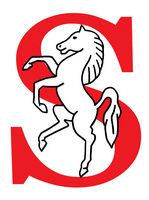 Sandling Primary SchoolPerson Specification – SENCoE – Essential           D – DesirableExperience and QualificationsE  	Have a degreeE     	Have Qualified Teacher Status.E     	Have National Award for SEN Co-ordination or a willingness to complete the       	qualification within 3 years.E     	At least 5 years teaching experience, including supporting children with Special                 Educational Needs.E   	Proven track record of consistently good or better teaching.E   	Experience of liaising with and implementing strategies advised by outside agencies. E   	Proven track record of effective communication with all stakeholders including               pupils, staff and parents.E    	Experience of working at a whole school level e.g. subject leadershipE	Experience of leading / delivering INSETD     	Experience of using SEN related software e.g., SIMs, Clicker, Communicate in Print,      D     	Evidence of recent relevant training/experience.D   	Evidence of resolving conflicts in a professional manner.D	Experience in leading staff appraisalsKnowledge and SkillsE     	An understanding of the developmental needs of children (4 – 11).E    	An understanding of the need to respect confidentiality at all times.E   	A sound understanding the current Code of Practice and Disability Discrimination Act.E   	An understanding of what makes ‘quality first’ teaching, and of effective intervention     	strategiesE     	An ability to plan and evaluate interventionsE	Effective communication and interpersonal skillsE	An ability to build effective working relationships with all stakeholders and relevant outside agenciesE	Effective time management and record-keeping skillsE         	An ability to relate to all pupils in a positive and supportive manner, valuing and showing                     	respect for their individual needs.E     	An ability to lead by example.D	Data analysis skills, and the ability to use data to inform provision planningCharacteristicsE	Commitment to getting the best outcomes for pupils and promoting the ethos and 
      	values of the schoolE	Commitment to equal opportunities and securing good outcomes for pupils with SEN or a  
 	disabilityE 	Ability to work under pressure and prioritise effectivelyE 	Commitment to maintaining confidentiality at all timesE 	Commitment to safeguarding and equalityE 	A willingness to undertake professional development.E     	A calm, positive, supportive and consistent approach.E    	Professional at all times.